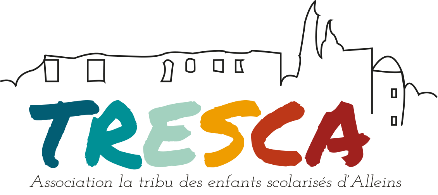 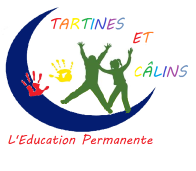 Mettre une croix dans les cases concernées. Penser à photocopier votre réservation.Exemple : pour un départ du périscolaire à 17h40, cocher la case 16h30-17h30 et 17h30-18h30. Il est impératif de récupérer votre enfant à l’horaire indiqué afin que le taux d’encadrement soit respecté. Signature : Nom et Prénom  Feuille à rendre uniquement par mail à direction@tartinesetcalins.frPour faciliter le triage des réservations merci de bien vouloir renommer votre fichier par le NOM (en majuscule) de famille suivi du/des prénom(s). Merci d’avance.1 feuilles par fratrie est possible.                            TARTINES ET CÂLINS / LA TRESCA4ème période 2023Du 02 mai 2023 au 07 juillet 2023Dates et horaires limites de dépôt : Du 03 avril 7h30 au 12 avril 18h30PAR MAIL UNIQUEMENTATTENTION : PAS DE RESERVATION POSSIBLE AVANT OU APRES CES DATES ET HORAIRESATTENTION : PAS DE RESERVATION POSSIBLE AVANT OU APRES CES DATES ET HORAIRESNomPrénomAge1ère semaine 02/05 au 05 /057h30-8h2016h30 à 17h3017h30 à 18h30LundiFériéFériéFériéMardiJeudi Vendredi 2éme semaine 08/05  au 12 /057h30-8h2016h30 à 17h3017h30 à 18h30LundiFériéFériéFériéMardiJeudiVendredi3ème semaine 15/05 au 16/057h30-8h2016h30 à 17h3017h30 à 18h30LundiMardiJeudiFériéFériéFériéVendrediFériéFériéFérié4ème semaine 22/05 au 26/057h30-8h2016h30 à 17h3017h30 à 18h30LundiMardiJeudiVendredi5éme semaine 29/05 au 02/067h30-8h2016h30 à 17h3017h30 à 18h30LundiFériéFériéFériéMardiJeudiVendredi6eme semaine 05/06 au 09/067h30-8h2016h30 à 17h3017h30 à 18h30LundiMardiJeudiVendredi7éme semaine 12/06  au 16/067h30-8h2016h30 à 17h3017h30 à 18h30LundiMardiJeudiVendredi8ème semaine 19/06 au 23/067h30-8h2016h30 à 17h3017h30 à 18h30LundiMardiJeudiVendredi9ème semaine 26/06 au 30/067h30-8h2016h30 à 17h3017h30 à 18h30LundiMardiJeudiVendredi10éme semaine 03/07 au 07/077h30-8h2016h30 à 17h3017h30 à 18h30LundiMardiJeudiVendredi